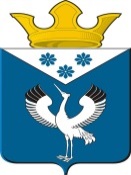 Российская ФедерацияСвердловская областьГлава муниципального образованияБаженовское сельское поселениеБайкаловского муниципального районаСвердловской областиПОСТАНОВЛЕНИЕот 02.04.2024г.                                      № 56                                             с. БаженовскоеО внесении изменений в Постановление Главы муниципального образования Баженовское сельское поселение от 30.12.2019 № 182 «Об утверждении нормативов финансовых затрат на капитальный ремонт, ремонт, содержание автомобильных дорог местного значения и Правил расчета размера ассигнований местного бюджета»В соответствии с Федеральными законами от 06.10.2003 № 131-ФЗ «Об общих принципах организации местного самоуправления в Российской Федерации», от 08.11.2007 № 257 - ФЗ «Об автомобильных дорогах и дорожной деятельности в Российской Федерации и внесении изменений в отдельные законодательные акты Российской Федерации», Уставом Баженовского сельского поселенияПОСТАНОВЛЯЮ:1.Внести в Постановление Главы муниципального образования Баженовское сельское поселение от 30.12.2019 № 182 (с изменениями от 06.04.2022 № 42)  «Об утверждении нормативов финансовых затрат на капитальный ремонт, ремонт, содержание автомобильных дорог местного значения и Правил расчета размера ассигнований местного бюджета» следующие изменения:1.1. Пункт 1 изложить в следующей редакции:«1. Утвердить нормативы финансовых затрат на капитальный ремонт, ремонт, содержание автомобильных дорог местного значения в ценах текущего года в размере:1) 8778,71 тыс. рублей/км. на ремонт автомобильных дорог; 2) 64,64 тыс. рублей/км.  на содержание автомобильных дорог».2. Опубликовать настоящее Постановление на официальном сайте муниципального образования Баженовское сельское поселение в сети «Интернет».         3. Контроль исполнения настоящего Постановления оставляю за собой.Глава муниципального образованияБаженовское сельское поселение                                                                С.М. Спирин